Ana sayfanızda yer alan portal sayfasındaki   sekmesine tıklayınız.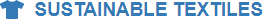 Start logo approval kısmında yer ala + sekmesine tıklayınız.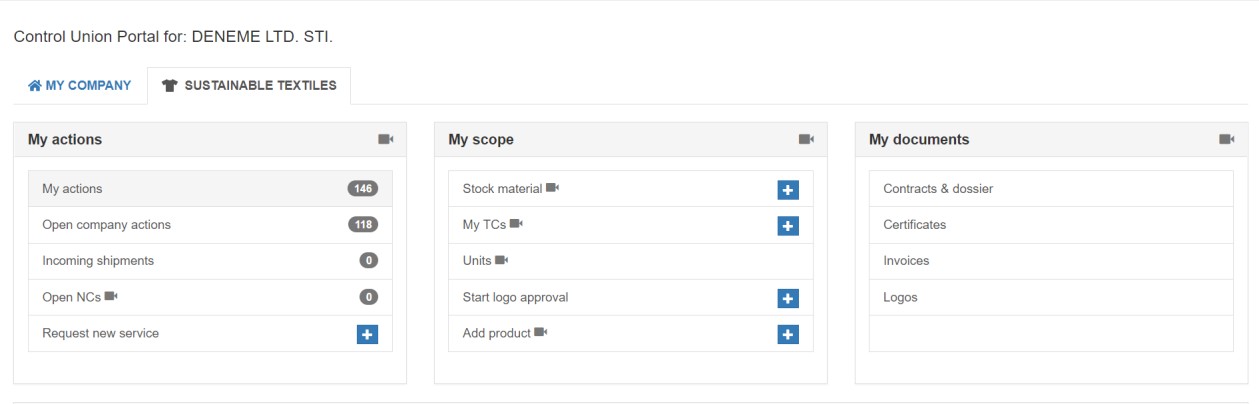 Logo kullanımı için başvuru yapmak istediğiniz sertifikasyon programını seçiniz.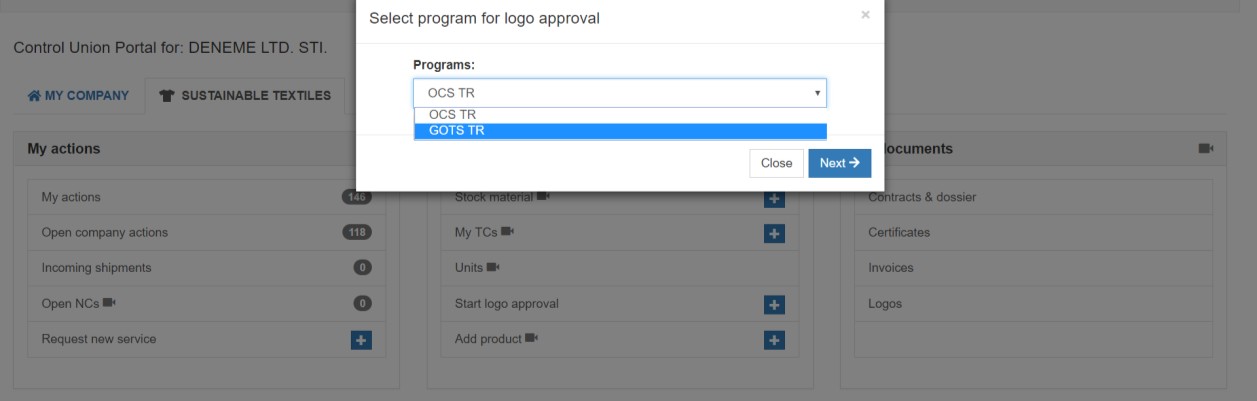 Açılan sayfadaki How/Nasıl bölümüne tıkladığınızda logo başvuru formunu aşağıdaki bölümden alabilirsiniz.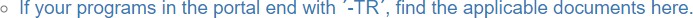 Belgeleri yüklemek için yeşil kutucuğa tıklayınız.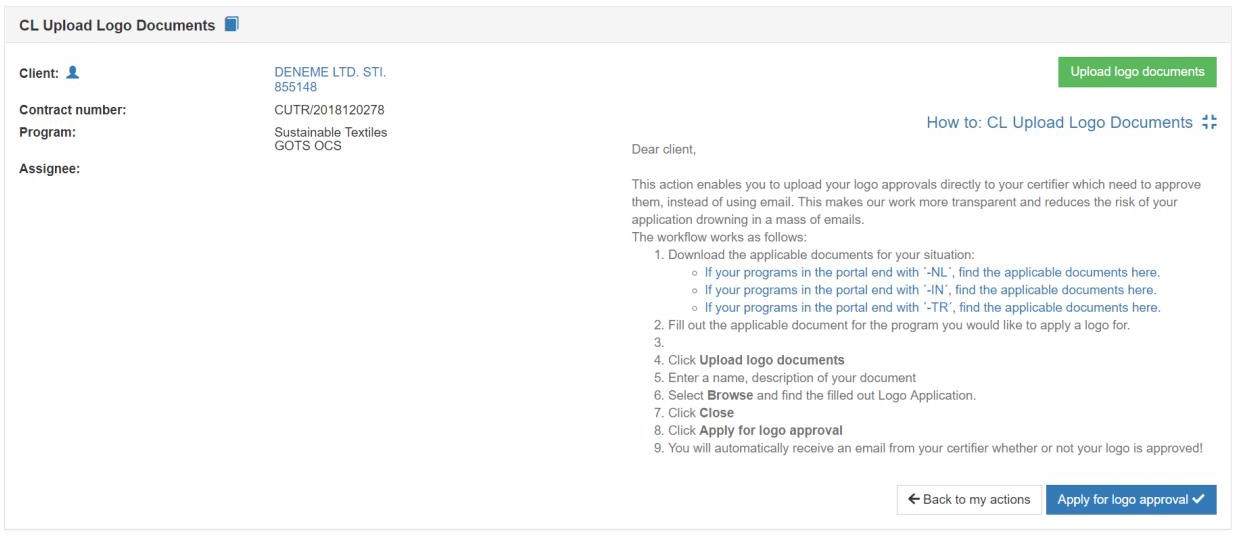 Açılan ekrandaki bölüme başvuru formunuzu ve logo çalışmanızı yükleyiniz. Browsesekmesinden ilgili dokümanı seçerek, Upload sekmesinden belgeleri yükleyebilirsiniz.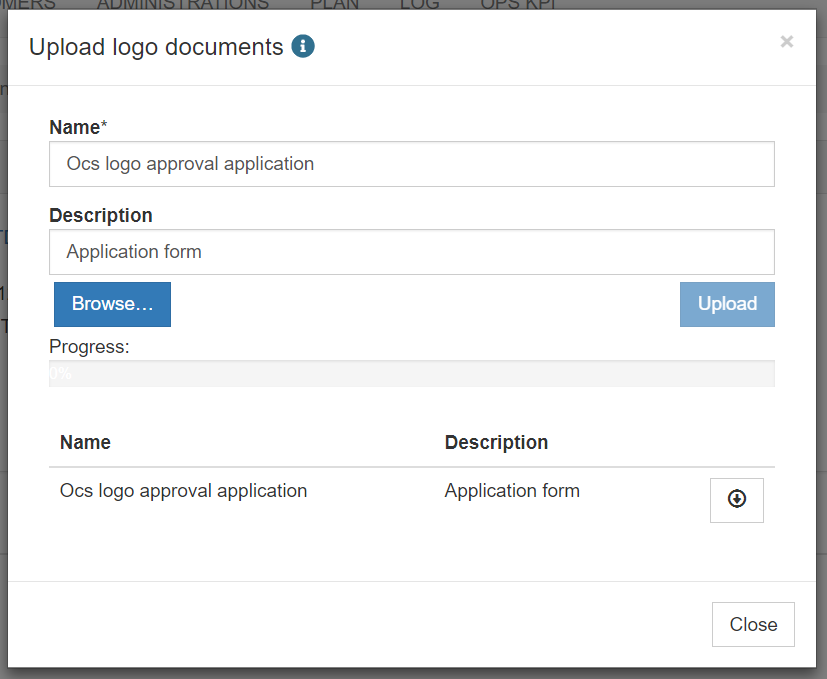 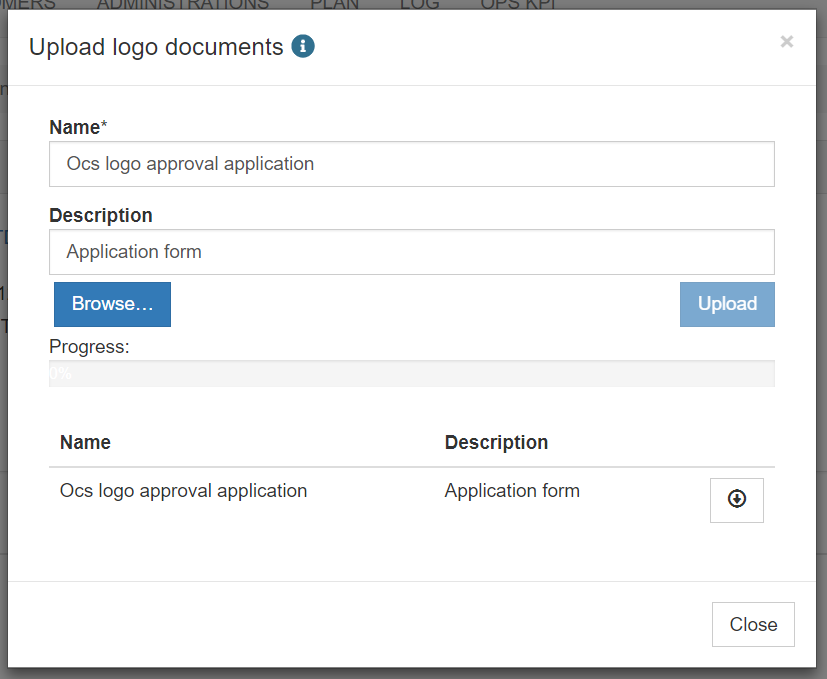 Yüklediğiniz tüm belgeleri aşağıdaki related documents/ilgili dokümanlar kısmında görebilirsiniz.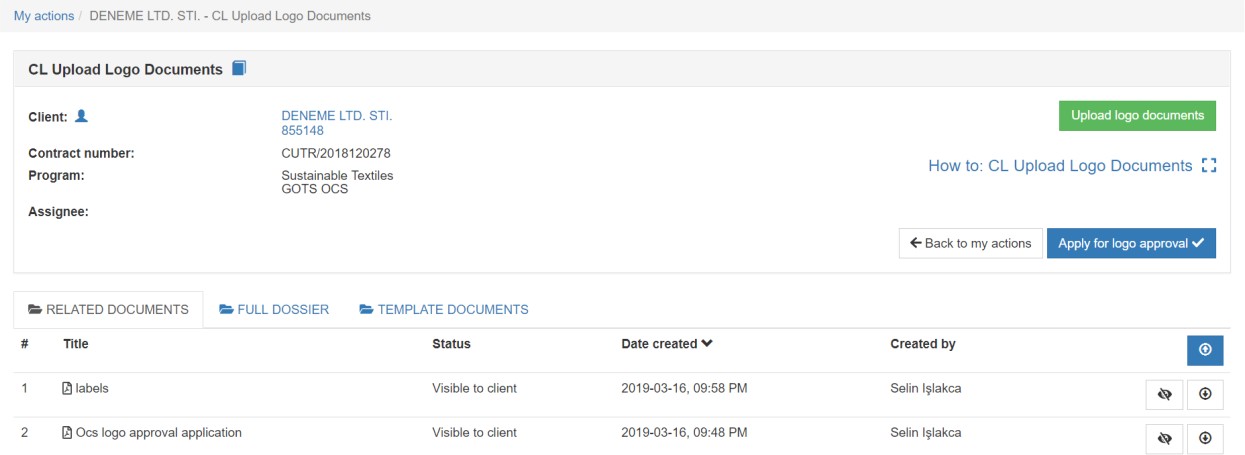 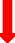 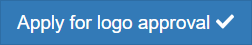 Tüm belgeler yüklendikten sonra	sekmesine tıkladığınızda logo başvurunuz tamamlamış olacaktır.Logo başvurusu yaparken dikkat edilmesini rica ettiğimiz hususlar,Başvuru formunun ilk sayfasında logo kullanacağınız/kullanabileceğiniz alanlar işaretlenmektedir. Kullanım yapılacak olan tüm alanlar için (websitesi, etiket, broşür vs.) birer örnek çalışma göndermeniz gerekmektedir.Başvuru formunun kaşeli ve imzalı taramasını yüklemenizi rica ederiz.Logo kullanımı için başvuru tek sefere mahsus olmak üzere yapılmaktadır. Onay alınan format kapsamında kullanılabilir.GOTS- OCS – RCS kapsamındaki ürünlerin logo onay ücreti tek sefere mahsus olmak üzere 50 €’dur.GRS kapsamındaki ürünlerde, ürün içeriğinde %50’den fazla geri dönüştürülmüş materyal var ise ürün üzerinde standardın logosunun kullanımına izin verilmektedir. %50’den fazla geri dönüştürülmüş materyal içeren ürünlerde logo kullanımı zorunlu olduğu için ücretlendirme yapılmamaktadır.